Publicado en CDMX el 06/08/2021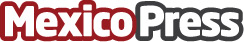 realme es la marca que logra vender más rápido 100 millones de teléfonos inteligentes en el mundorealme, la empresa global de tecnología de consumo emergente, anunció hoy un logro de 100 millones de teléfonos inteligentes vendidos a nivel mundialDatos de contacto:Edgar González553027 0805Nota de prensa publicada en: https://www.mexicopress.com.mx/realme-es-la-marca-que-logra-vender-mas-rapido_1 Categorías: Imágen y sonido Telecomunicaciones Dispositivos móviles Innovación Tecnológica http://www.mexicopress.com.mx